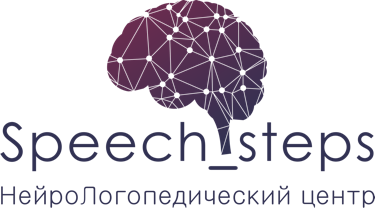 г. Мытищи ул. Рождественская д 11г.Мытищи ул. Юбилейная д 6г.Пушкино ул. Ярославское шоссе 141 к 1Договор об оказании платных образовательных услуг                                                                                                                                                         ___. ___.202__ г.Индивидуальный предприниматель Токарева  Екатерина Игоревна (ИНН 503814513610, ОГРНИП № 318505000039842 от 30.10.2018г., именуемый в дальнейшем «Исполнитель» с одной стороны и ___________________________________________________________________________________(ФИО родителя, законного представителя)именуемый в дальнейшем «Заказчик»___________________________________________________________________________________(фамилия, имя, дата рождения ребенка) именуемый в дальнейшем «Обучающийся», с другой стороны, совместно именуемые Стороны, заключили настоящий договор о нижеследующем:1. Предмет договора1.1. Исполнитель обязуется предоставить, а Заказчик обязуется оплатить следующие платные образовательные услуги:1.2. Обучение проводится в очной форме1.3. Исполнитель оказывает услуги лично, либо с привлечением третьих лиц, в том числе наемных работников, при оказании образовательных услуг.2. Обязанности сторон2.1.1. Оказывать услуги, перечисленные в разделе I настоящего договора, согласно утвержденному расписанию.2.1.2. Организовывать работу технических служб во время работы центра. 2.1.3. Осуществлять контроль за качеством предоставляемых услуг. 2.1.4. Обеспечивать охрану жизни и здоровья ребенка во время занятий, егоинтеллектуальное, физическое и личностное развитие. 2.1.5. Осуществлять индивидуальный подход к ребенку, учитывая особенности его развития.2.2 «Родитель» обязуется:2.2.1. Обеспечивать посещение ребенком занятий и оплачивать весь период предоставления услуг в центре.2.2.2. Соблюдать правила внутреннего распорядка учреждения.2.2.3. Приводить ребенка в учреждение здоровым, в опрятном виде, в чистой одежде, иметь сменная обувь, и забирать ребенка в возрасте до 10 лет не позже окончания занятий.2.2.4. Информировать руководителя центра о предстоящем отсутствии ребенка на занятиях неменее чем за 5 часов2.2.5. Своевременно вносить установленную родительскую плату за оказание платных услуг.2.2.6. В случае причинения учреждению материального ущерба «Родителям» или его ребенком возместить ущерб на основании двухсторонних актов.2.3. «Родитель» дает свое согласие на обработку и использование персональных данных в целях, не противоречащих содержанию данного договора.2.4. «Родитель» дает свое согласие на публикацию фотоматериалов с участием ребенка в сеть интернет.3. Права сторон3.1 «Исполнитель» имеет право:3.1.1. В связи с производственной необходимостью изменять график занятий, либо переносить отдельные занятия на другое время с предварительным уведомлением «Родителя».3.2. Родитель имеет право:3.2.1 Требовать, выполнения условий настоящего договора.3.2.2. Взаимодействовать с руководителем центра по всем направлениям воспитания, развития и организации досуговой деятельности ребенка.3.2.3. Вносить предложения по улучшению работы учреждения, по организации и качеству платных услуг.3.2.4 Расторгнуть настоящий Договор досрочно, уведомив администрацию центра за две недели.4.Порядок расчетов4.1. Стоимость предоставляемых по настоящему Договору услуг составляет ________ рублей месяц.4.2. Оплата услуг производится «Родителем» ежемесячно в срок не позднее ___ числа месяца.4.3. За время пропуска занятий ребенком по болезни осуществляется перерасчет платной услуги в следующем месяце в размере стоимости количества пропущенных занятий.4.4. при отсутствии ребенка на занятиях без уважительных причин, внесенная за занятия плата не возвращается.5. Особые условия5.1. В случае нарушения правил внутреннего распорядка, не соблюдений рекомендаций руководителя учреждения, центр не несет ответственности за полную реализацию платных услуг и результаты развития ребенка,5.2. По соглашению сторон договор может быть продлен.6. Срок действия договора6.1. Настоящий договор заключен на период с __.__.202__г. по __.__202__г.7. Порядок разрешения споров7.1. Все споры и разногласия между Сторонами, вытекающие из условий настоящего договора или в связи с ним, разрешаются Сторонами посредством переговоров. 7.2. В случае невозможности урегулирования споров и разногласий, вытекающих из условий настоящего договора, спор передается на рассмотрение в суд по месту нахождения Истца.8. Прекращение действия договора. 8.1. Настоящий договор прекращает свое действие по истечению срока, указанного в разделе 6.1.8.2. Настоящий договор, может быть, расторгнут в следующих случаях:8.2.1. По инициативе одной из сторон в случае неисполнения другой стороной по настоящему договору, с уведомлением стороны за две недели. 8.2.2. Досрочно, по взаимному соглашению сторон.8.3. Договор составлен в 2-х экземплярах, имеющих равную юридическую силу, по 1 экз. каждой стороне9. Адреса и реквизиты сторонИсполнитель:                                                                          Клиент:ИП Токарева Е.И                                                                    ФИО (родителя):__________________________ИНН 503814513610                                                                Паспорт_________________________________выдан__________________________________ 		                                                                        тел.____________________________________ email___________________________________Токарева Е.И. /________________/                                  ________________________/_______________/Наименование предметаПродолжительность занятияКоличество занятий в месяцСтоимость занятий за месяц40 мин.40 мин.